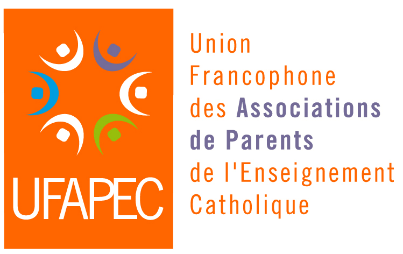 Inscription souhaitéeTalon-réponse à renvoyer pour le 20 novembre 2017à alice.pierard@ufapec.beNom-Prénom :……………………………………………Numéro de gsm : …………………………………………Adresse électronique : ……………………………………Ecole …………………………………………………….Participera à la rencontre du 22 novembre à Ottignies : oui-nonRéserve un sandwich (offert) pour 19h30 : oui-non